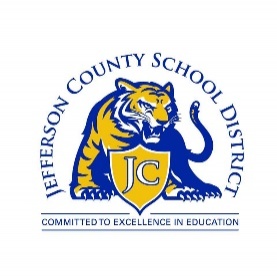 July 1 	 Begin School Year – 2021-22August 3-6 …………………Convocation/Professional Development/ New Teacher OrientationAugust 9	 First Day of School for StudentsAugust 	 17 days (students)September 2 	 Progress ReportsSeptember 6 	Labor DaySeptember 22 	 PD/Early Dismissal September 	 21 days (students)October 7-8	1st 9 Weeks ExamOctober 11 	 End of Nine Weeks October 14 	Parent Conference/First Term Report Card Pick-upOctober 20 	PD/Early DismissalOctober 29 	 Homecoming  October 	 20 days (students)November 11	Progress ReportsNovember 17 	 PD/Early Dismissal November 22-26 	Thanksgiving Holidays (students)November 	 17 days (students)December 17-21 	2nd 9-Wks./Semester ExamsDecember 21	 End of 2nd Nine WeeksDecember 22-January 5 	Christmas HolidaysDecember 	 15 days (students)January 5 	 Professional Development - StaffJanuary 6 	 Students ReturnJanuary 13 	 Report Cards IssuedJanuary 17 	 School Holiday/MLK BirthdayJanuary 19 	 PD/Early Dismissal January 	 17 days (students)    February 10	Progress Reports    February 14-15	 Winter Break (students)    February 14-15 	 Winter Break (Teachers)     February 23 	 PD/Early Dismissal     February 	 18 days (students)March 10-11	 3rd 9-Wks. ExamsMarch 14-18 	 Spring BreakMarch 21 	 End of 3rd Nine Weeks    March  23 	 PD/Early Dismissal         March 24 	Parent Conference/Third Term Report Card Pick-upMarch 	 18 days (students)April 15,18………………………………………………………………………..……….. Easter BreakApril 21 	 Progress ReportsApril  	 19 days (students)May 5-6 	 2nd Semester Exams – SeniorsMay 18-19 	   9-Wks./Semester Exams, Grades K-11May 20 	 Graduation DayMay 25 	 End of 4th Nine WeeksMay 25 	 Last Day for Students/Bus DriversMay 27	Last Day for Teachers/Cafeteria Mgr./workersMay 30	Memorial Day HolidayMay 	 18 days (students)June 2 	 Report Cards IssuedJuly 2021August 2021September 2021October 2021November 2021December 2021January 2022February 2022March 2022April 2022May 2022June 2022182August 5, 2021-May 25, 2022Transportation Department185August 5, 2021-May 27, 2021Food Services187August 3, 2021-May 27, 2022Teachers/Assistants200July 26, 2021--June 08, 2022Behavior Specialists210July 19, 2021--June 15, 2022Counselors/JROTC/Asst. Principals220July 14, 2021--June 24, 2022Counselors/JROTC235July 01, 2021--June 30, 2022Central Office/Janitors/Secretaries/Principals205July 19, 2021--June 08, 2022Fiscal Year 2021-2022HOLIDAY SCHEDULEFiscal Year 2021-2022HOLIDAY SCHEDULEFiscal Year 2021-2022HOLIDAY SCHEDULEFiscal Year 2021-2022HOLIDAY SCHEDULEFiscal Year 2021-2022HOLIDAY SCHEDULEFiscal Year 2021-2022HOLIDAY SCHEDULEFiscal Year 2021-2022HOLIDAY SCHEDULEMONTHS# WORK DAYS187 Day EmployeesAugust 3, 2021-May 27, 2022# WORK DAYS182 Day EmployeesAugust 5, 2021-May 25, 2022# WORK DAYS185 Day EmployeesAugust 5, 2021-May 27, 2022*August 3, 2021-May 27, 2022(Managers)July 202100* 2MANAGERSAugust 202121(4 PD)1919September 202121 Labor DaySeptember 06, 202121Labor Day September 06, 202121Labor Day September 06, 2021October 202120HomecomingOctober 29. 202120HomecomingOctober 29. 202120HomecomingOctober 29. 2021November 202117November 22-26, 2021Thanksgiving Break17November 22-26, 2021Thanksgiving Break17November 22-26, 2021Thanksgiving BreakDecember 202115December 22, 2021—December 31, 2021Christmas Break15December 22, 2021—December 31, 2021Christmas Break15December 22, 2021—December 31, 2021Christmas BreakJanuary 202218 (1 PD)January 3-4, 2022- Christmas BreakJanuary 17, 2022-MLK17January 3-5, 2022- Christmas BreakJanuary 17, 2022-MLK18 (1 PD)January 3-4, 2022- Christmas BreakJanuary 17, 2022-MLKFebruary 202218February 14-15, 2022Winter Break18February 14-15, 2022Winter Break18February 14-15, 2022Winter BreakMarch 202218March 14-18, 2022Spring Break Week18March 14-18, 2022Spring Break Week18March 14-18, 2022Spring Break WeekApril 202219April 15-18, 2022Easter Break19April 15-18, 2022Easter Break19April 15-18, 2022Easter BreakMay 2022201820Total Days187182185*187(Mgr)Fiscal Year 2021-2022HOLIDAY SCHEDULEFiscal Year 2021-2022HOLIDAY SCHEDULEFiscal Year 2021-2022HOLIDAY SCHEDULEFiscal Year 2021-2022HOLIDAY SCHEDULEFiscal Year 2021-2022HOLIDAY SCHEDULEFiscal Year 2021-2022HOLIDAY SCHEDULEFiscal Year 2021-2022HOLIDAY SCHEDULEFiscal Year 2021-2022HOLIDAY SCHEDULEFiscal Year 2021-2022HOLIDAY SCHEDULEMONTHS# WORK DAYS200 Day EmployeesJuly 26, 2021-June 8, 2022# WORK DAYS210 Day EmployeesJuly 19, 2021-June 15, 2022# WORK DAYS220 Day EmployeesJuly 14, 2021-June 24, 2022# WORK DAYS235 Day EmployeesJuly 1, 2021-June 30, 2022July 20215101321July 5, 2021 (Fourth of July Observance)August 202122222222September 202121 Labor DaySeptember 06, 202121 Labor DaySeptember 06, 202121 Labor DaySeptember 06, 202121 Labor DaySeptember 06, 2021October 202120HomecomingOctober 29. 202120HomecomingOctober 29. 202120HomecomingOctober 29. 202120HomecomingOctober 29. 2021November 202117November 22-26, 2021Thanksgiving Break17November 22-26, 2021Thanksgiving Break17November 22-26, 2021Thanksgiving Break17November 22-26, 2021Thanksgiving BreakDecember 202115December 22-31, 2021Christmas Break15December 22-31, 2021Christmas Break15December 22-31, 2021Christmas Break15December 22-31, 2021Christmas BreakJanuary 202218 (1 PD)January 3-4, 2022- Christmas BreakJanuary 17, 2022-MLK18 (1 PD)January 3-4, 2022- Christmas BreakJanuary 17, 2022-MLK18 (1 PD)January 3-4, 2022- Christmas BreakJanuary 17, 2022-MLK20January 17, 2022-MLKFebruary 202218February 14-15, 2022Winter Break18February 14-15, 2022Winter Break18February 14-15, 2022Winter Break19February 14, 2022Winter BreakMarch 202218March 14-18, 2022Spring Break Week18March 14-18, 2022Spring Break Week18March 14-18, 2022Spring Break Week18March 14-18, 2022Spring Break WeekApril 202219April 15-18, 2022Easter Break19April 15-18, 2022Easter Break19April 15-18, 2022Easter Break19April 15-18, 2022Easter BreakMay  202221Memorial DayMay 30, 202221Memorial DayMay 30, 202221Memorial DayMay 30, 202221Memorial DayMay 30, 2022June 20226111822Total Days200210220235